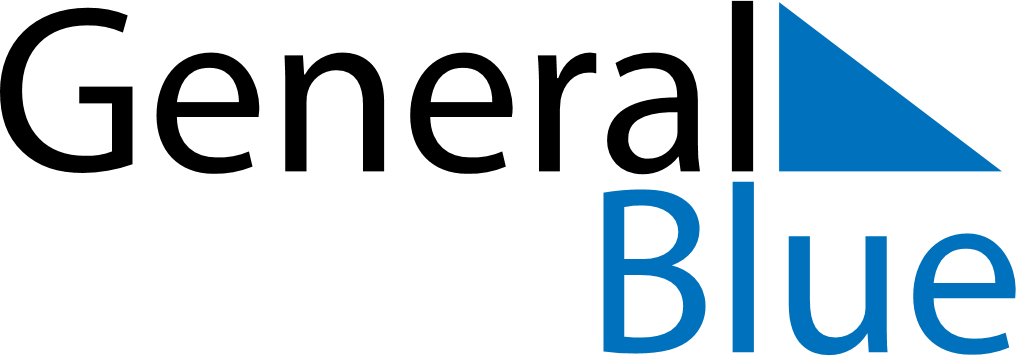 August 2024August 2024August 2024August 2024August 2024August 2024Rotunda, Olt, RomaniaRotunda, Olt, RomaniaRotunda, Olt, RomaniaRotunda, Olt, RomaniaRotunda, Olt, RomaniaRotunda, Olt, RomaniaSunday Monday Tuesday Wednesday Thursday Friday Saturday 1 2 3 Sunrise: 6:11 AM Sunset: 8:47 PM Daylight: 14 hours and 35 minutes. Sunrise: 6:12 AM Sunset: 8:45 PM Daylight: 14 hours and 33 minutes. Sunrise: 6:13 AM Sunset: 8:44 PM Daylight: 14 hours and 31 minutes. 4 5 6 7 8 9 10 Sunrise: 6:14 AM Sunset: 8:43 PM Daylight: 14 hours and 28 minutes. Sunrise: 6:15 AM Sunset: 8:41 PM Daylight: 14 hours and 26 minutes. Sunrise: 6:16 AM Sunset: 8:40 PM Daylight: 14 hours and 24 minutes. Sunrise: 6:17 AM Sunset: 8:39 PM Daylight: 14 hours and 21 minutes. Sunrise: 6:18 AM Sunset: 8:37 PM Daylight: 14 hours and 19 minutes. Sunrise: 6:19 AM Sunset: 8:36 PM Daylight: 14 hours and 16 minutes. Sunrise: 6:21 AM Sunset: 8:35 PM Daylight: 14 hours and 13 minutes. 11 12 13 14 15 16 17 Sunrise: 6:22 AM Sunset: 8:33 PM Daylight: 14 hours and 11 minutes. Sunrise: 6:23 AM Sunset: 8:32 PM Daylight: 14 hours and 8 minutes. Sunrise: 6:24 AM Sunset: 8:30 PM Daylight: 14 hours and 6 minutes. Sunrise: 6:25 AM Sunset: 8:29 PM Daylight: 14 hours and 3 minutes. Sunrise: 6:26 AM Sunset: 8:27 PM Daylight: 14 hours and 0 minutes. Sunrise: 6:27 AM Sunset: 8:26 PM Daylight: 13 hours and 58 minutes. Sunrise: 6:29 AM Sunset: 8:24 PM Daylight: 13 hours and 55 minutes. 18 19 20 21 22 23 24 Sunrise: 6:30 AM Sunset: 8:22 PM Daylight: 13 hours and 52 minutes. Sunrise: 6:31 AM Sunset: 8:21 PM Daylight: 13 hours and 50 minutes. Sunrise: 6:32 AM Sunset: 8:19 PM Daylight: 13 hours and 47 minutes. Sunrise: 6:33 AM Sunset: 8:18 PM Daylight: 13 hours and 44 minutes. Sunrise: 6:34 AM Sunset: 8:16 PM Daylight: 13 hours and 41 minutes. Sunrise: 6:35 AM Sunset: 8:14 PM Daylight: 13 hours and 38 minutes. Sunrise: 6:37 AM Sunset: 8:13 PM Daylight: 13 hours and 36 minutes. 25 26 27 28 29 30 31 Sunrise: 6:38 AM Sunset: 8:11 PM Daylight: 13 hours and 33 minutes. Sunrise: 6:39 AM Sunset: 8:09 PM Daylight: 13 hours and 30 minutes. Sunrise: 6:40 AM Sunset: 8:08 PM Daylight: 13 hours and 27 minutes. Sunrise: 6:41 AM Sunset: 8:06 PM Daylight: 13 hours and 24 minutes. Sunrise: 6:42 AM Sunset: 8:04 PM Daylight: 13 hours and 21 minutes. Sunrise: 6:43 AM Sunset: 8:02 PM Daylight: 13 hours and 19 minutes. Sunrise: 6:45 AM Sunset: 8:01 PM Daylight: 13 hours and 16 minutes. 